Pozvánka na Stolnotenisový turnajCVČ Klokan, Batkova 2, 841 01 BratislavaPozývame Vás na stolnotenisový turnaj pre neregistrovaných hráčov, ktorý sa uskutoční v piatok dňa 28. 4. 2023, v čase od 14.00 do 16.30 hod, v telocvični. Súťažiť sa bude v kategórii deti do 15 rokov: Systém turnaja v stolnom tenise podľa počtu prihlásených. Štartovné 2 eura deti. Pre súťažiacich budú pripravené ceny pre víťazov. Prihlasovanie: Prihlášky prosím posielajte na emailovú adresu:  sport.cvc.4@gmail.com alebo na tel.č.: 0910978212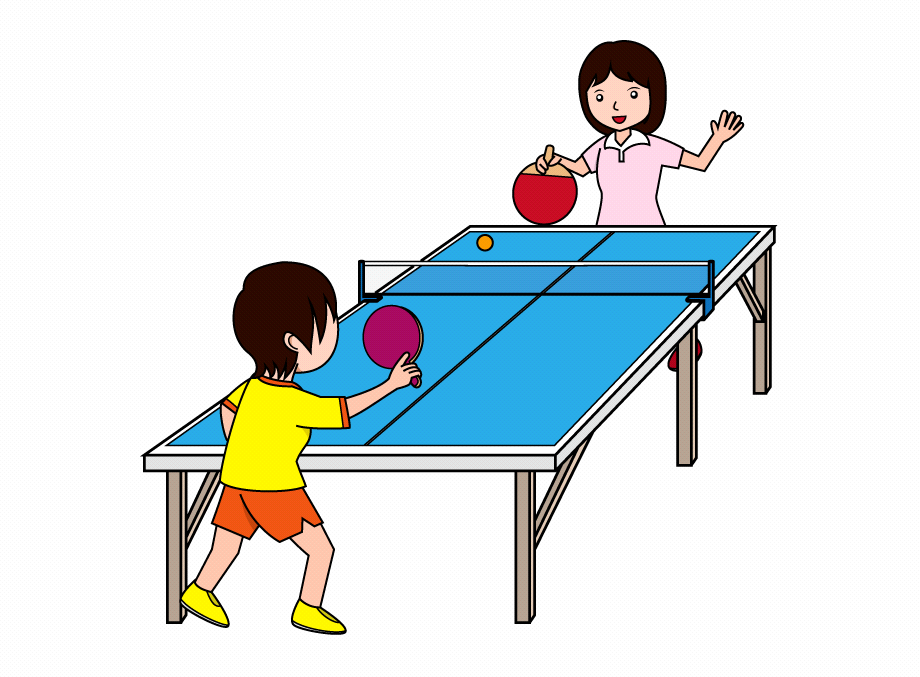 